2021-2022学年本专科生优秀学生、优秀学生干部纪念品定制U盘（报价：徽章款  34.5元/套，总计金额37950元）。优秀学生、优秀学生干部人数总计1100人，其中优秀学生400人、优秀学生干部人数：700人。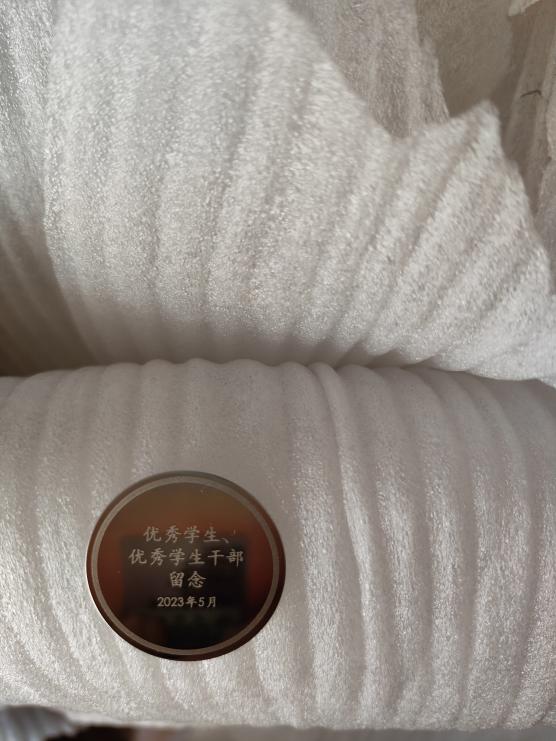 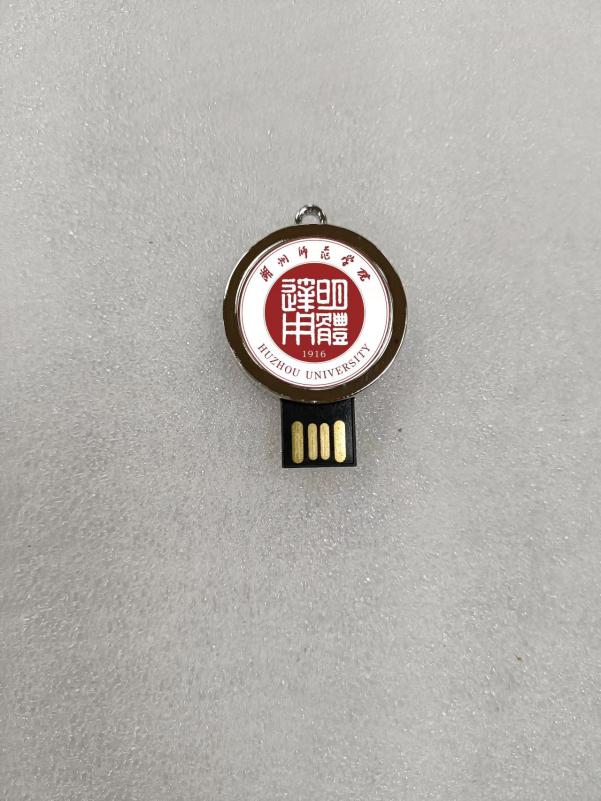 